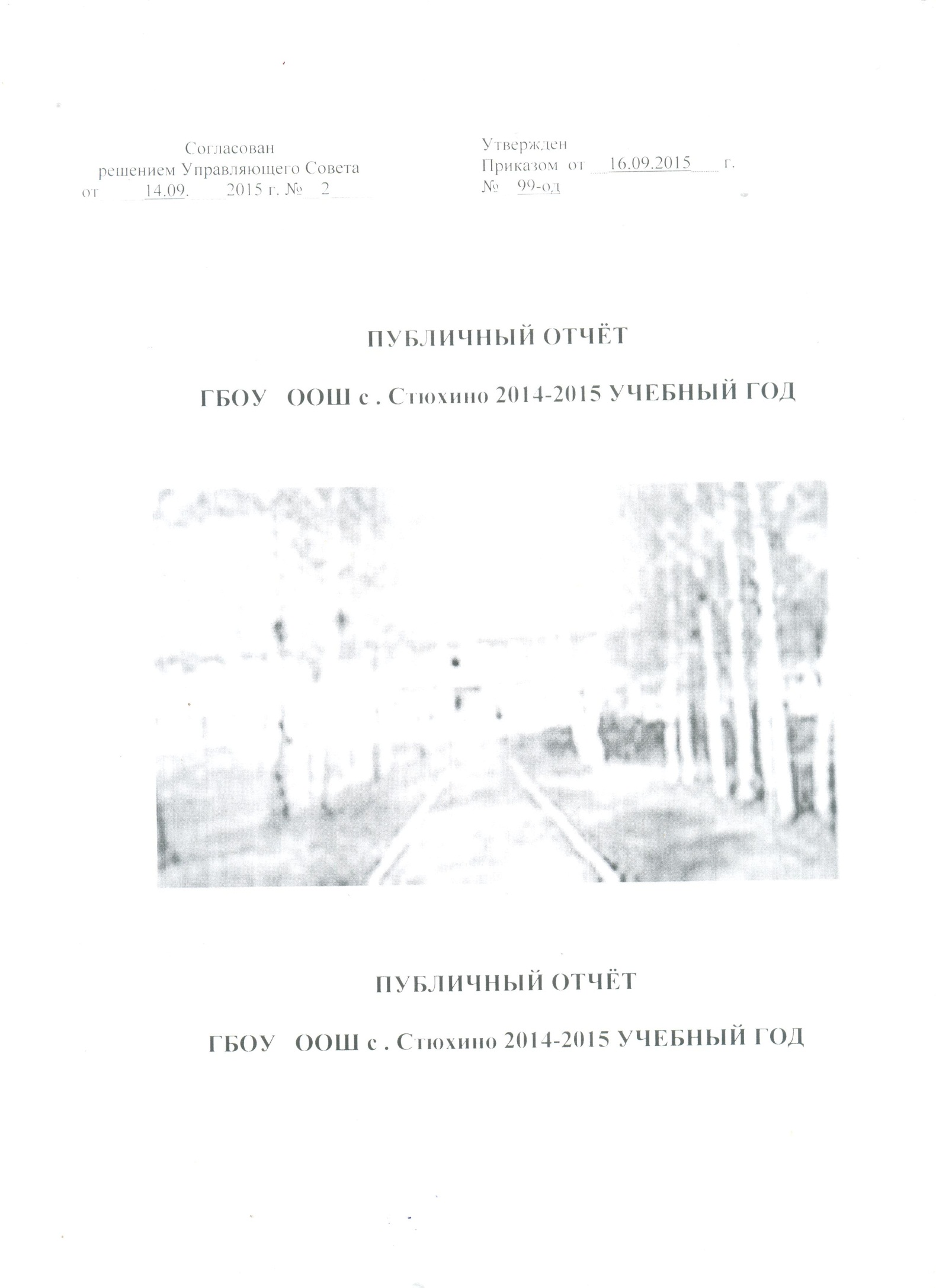 АНАЛИЗ ДЕЯТЕЛЬНОСТИ.ОБЩИЕ СВЕДЕНИЯ ОБ ОБЩЕОБРАЗОВАТЕЛЬНОМ УЧРЕЖДЕНИИ Полное наименование общеобразовательного учреждения в соответствии с УставомЮридический адресФактический адрес (при наличии нескольких площадок, на которых ведется образовательная деятельность, указать все адреса)Учредители (название организации и/или Ф.И.О. физического лица, адрес, телефон) Имеющиеся лицензии на образовательную деятельность (действующие): Свидетельство о государственной аккредитации : Директор образовательного учреждения (Ф.И.О. полностью)Заместители директора ОУ по направлениям (Ф.И.О. полностью)  Историческая справка об ОУhttp://stuhino1.ucoz.ru/index/istorija_shkoly/0-42Положение об Управляющем советеhttp://stuhino1.ucoz.ru/index/sovet_shkoly/0-94Устав школыhttp://stuhino1.ucoz.ru/load/ustav_gbou_oosh_s_stjukhino/1-1-0-31Организационная структура ОУhttp://stuhino1.ucoz.ru/index/struktura_upravlenija/0-37 Год основания: 1875.Школа  размещается в типовом здании на 200  учащихся.Школа расположена в селе Стюхино муниципального района Похвистневский в 29  км. от райцентра г.Похвистнево и является единственным в населённом пункте, кроме библиотеки и СДК, центром культуры. Микросоциум характеризуется следующим социальным статусом семей на 01.06.14г.Регламент работы ГБОУ ООШ с.Стюхиноhttp://stuhino1.ucoz.ru/index/reglament_raboty_uchrezhdenija/0-90Режим работы1 класс -  пятидневная учебная неделя2 - 9 классы - шестидневная учебная неделяСменность занятий – одна сменаРасписание звонков1-й урок 8.30 – 9.10………..1-я  перемена 10 мин.2-й урок 9.20 -10.00………  2–я перемена  20 мин.3-й урок 10.20 – 11.00……..3- я перемена 20мин.4-й урок 11.20 – 12.00…..  .4-я перемена 10 мин.5-й урок 12.10 – 12.50…….5-я перемена 10 мин.6-й урок 13.00 – 13.40Продолжительность уроков (мин.)    40 минут.В 1 классе ступенчатый режим: 1,2 четверти - 35 минут;  3,4  четверти - 40 минут.Продолжительность перемен (минимальная, максимальная) минимальная - 10 минут; максимальная -20 минут. ОРГАНИЗАЦИЯ И СОДЕРЖАНИЕ ОБРАЗОВАТЕЛЬНОГО ПРОЦЕССАДеятельность школы организована согласно нормативно-правовым актам: Конституции РФ, Закону РФ «Об образовании», другим федеральным законам, Указам и распоряжениям Президента РФ, постановлениям Правительства РФ, Типовому положению об общеобразовательном учреждении, Трудовому кодексу РФ, СанПиНу, нормативно-правовым актам органов государственной власти Самарской области, Уставу ОУ, локальным актам ОУ.2.1. Контингент обучающихся и его структура на начало 2013-2014 учебного года.Преподавание в школе ведется по общеобразовательным программам базового уровня в 4,6-9классах. В 1-3, 5 классах обучение было организовано в соответствии с ФГОС . На индивидуальном обучении в 2013-2014 учебном году находился 1 человек.Направления образовательной деятельности.Общеобразовательные программы:Основная общеобразовательная дошкольного образования общеразвивающейнаправленности – 7 летОсновная общеобразовательная начального общего образования – 4 года,Основная общеобразовательная основного общего образования –   5  лет.Программы дополнительного образования по направлениям:Дополнительная общеобразовательная физкультурно-спортивной направленностиДополнительная общеобразовательная художественно-эстетической направленностиДополнительная общеобразовательная научно-техническая  направленности Основная образовательная программа начального общего образования разработана на основе примерной основной образовательной программы с учётом типа и вида школы, а также образовательных потребностей и запросов участников образовательного процесса. Примерная основная образовательная программа начального общего образования разработана в соответствии с требованиями федерального государственного образовательного стандарта начального общего образования к структуре основной образовательной программы, определяет содержание и организацию образовательного процесса на ступени начального общего образования и направлена на формирование общей культуры обучающихся, на их духовно-нравственное, социальное, личностное и интеллектуальное развитие, на создание основы для самостоятельной реализации учебной деятельности, обеспечивающей социальную успешность, развитие творческих способностей, саморазвитие и самосовершенствование, сохранение и укрепление здоровья обучающихся.В системе образования школы использованы типовые программы. На основе типовых программ учителями составлены рабочие программы. Они рассмотрены на МО учителей предметников и утверждены директором школы.Основное общее образование направлено на формирование прочных, устойчивых, глубоких знаний основных наук, начало формирования культуры умственного труда, формирование общих умений и навыков, на создание условий для становления и формирования личности обучающегося.Учебный план школы на 2013-2014 учебный год был составлен на основании базисного учебного плана и сохраняет в необходимом объеме содержание образования, являющееся обязательным на каждой ступени обучения. При составлении учебного плана и выборе УМК по каждому циклу предметов соблюдалась преемственность между ступенями обучения и классами, отдельными предметами. Уровень недельной нагрузки на ученика не превышал предельно допустимого.Цели и результаты   развития ОУ(миссия) – способствовать становлению социально ответственной, критически мыслящей личности, члена гражданского общества, человека, способного к адекватному целеполаганию и выбору в условиях стремительно изменяющегося социально-культурного бытия, сознающего образование как универсальную ценность и готового к его продолжению в течение всей жизни. Цель ОУ Обеспечить максимальное развитие личности ученика и подготовку к самореализации в жизни с опорой на ценностные ориентиры: здоровье, Отечество, семью, труд, культуру.Задача 1Продолжить работу по реализации ФГОС НОО, провести подготовительную работу для внедрения ФГОС ООООрганизовать методическое сопровождение педагогов, внедряющих ФГОС.Внести изменения в нормативно-правовую базу школы в соответствии с требованиями ФГОС. Спроектировать содержание образования и построение учебного процесса в строгом соответствии с требованиями стандарта. Создать условия для реализации  технологии формирования УУД на начальной ступени общего образования  средствами учебно-методического комплекта «Школа России». Сформировать образовательно-воспитательную среду для осмысленияобучающимися личного опыта и приучения к рациональному постижению  мира, воспитание гуманного, творческого, социально активного человека, уважительно и бережно относящегося к среде своего обитания, к природному и  культурному достоянию человечества.Сформировать образовательно-воспитательную среду для осмысления обучающимися личного опыта и приучения к рациональному постижению  мира, воспитание гуманного, творческого, социально активного человека, уважительно и бережно относящегося к среде своего обитания, к природному и  культурному достоянию человечества. Разработать школьную программу основного общего образования по реализации ФГОС.Задача 2.Обеспечить овладение обучающимися содержанием новых образовательных стандартов,вооружить осознанными, прочными знаниями, развивая их самостоятельное мышление,путем широкого использования  здоровьесберегающих, информационных, инновационных технологий.Совершенствование работы по эффективному использованию технологий в образовательном процессе через:Повышение профессионального мастерства педагогов.  Активизация участия педагогов в реализации перспективных направлений  развития: проектное обучение, реализация компетентностного (практического, деятельностного) подхода в образовательном процессе.Повышение результативности учебной деятельности школьников, развитие             коммуникативных качеств личности,  совершенствование регулятивных и  познавательных учебных действий обучающихся, совершенствование механизмов управления качеством образования.Задача 3.Создать воспитывающую среду, обеспечивающую активизацию социальных,интеллектуальных интересов детей, развитие здоровой, творчески растущей личности, с сформированной гражданской ответственностью и правовым самосознанием, подготовленной к жизнедеятельности в новых условиях, способной на социально значимую практическую деятельность, реализацию добровольческих инициатив .Формирование у учащихся высоких гражданских, патриотических и духовнонравственных качеств, межличностных  отношений,толерантности, навыков  самообразования и разностороннее развитие их творческих способностей. Создание условий для физического, интеллектуального, нравственного и духовного развития детей, сохранения и укрепления здоровья обучающихся. Развитие общей культуры школьников через приобщение к национальной культуре, обычаям и традициям.Задача 4Создать прозрачную систему информирования потребителей образовательных услуг о  функционировании и развитии школы. Расширить общественное участие в управлении.Результаты.Внесены изменения в номативно-правовую базу школы. Нормативно – правовая база  школы позволяет строить образовательный процесс, руководствуясь законодательными и локальными актами, разработанными в соответствии с законом РФ «Об образовании» и Уставом школы. Это способствует реализации права на образование, его доступности с учѐтом социального заказа родителей, возможностей и потребностей обучающихся.Разработана и утверждена программа основного общего образования в соответствии с требованиями ФГОС . Разработаны и утверждены локальные акты образовательного учреждения, регламентирующие введение ФГОС. Педагоги школы  продолжили повышение квалификации по ФГОС. Реализация основных требований ФГОС и формирование УУД осуществлялось в 1-3, 5 классах. Все учащиеся школы классов были обеспечены учебниками. В 2013-2014 учебном году школа получила учебно-лабораторное оборудование, которое было размещено в кабинете начальных классов. Учитель начальных классов  Васильева И.Ю прошла обучение по использованию УЛО и провела обучающие семинары для педагогов школы.Программа ФГОС НООhttp://stuhino1.ucoz.ru/index/oopnoo/0-39Внеурочная деятельность в рамках ФГОС  в 1-3 классах  осуществлялась по следующим направлениям.Результаты  итоговой диагностики учащихся начальной школы.http://stuhino1.ucoz.ru/index/monitoring_dostizhenij/0-68Результаты учебной деятельности.В 2013-2014 учебном году в школе обучалось   45  человек.на «отлично» закончили учебный год  6   учащихся.-15% на «4, 5»-14  обучающихся -35% Успеваемость по школе составляет 100%качество знаний — 50%.Сведения об участии выпускников 9-х классов в государственной итоговой аттестации. В 2013-2014 учебном году ОУ приняло участие в государственной итоговой аттестации. К итоговой аттестации были допущены 6  учащихся из 6 .Выпускники школы сдавали экзамены по русскому языку, математике.Количество учащихся образовательного учреждения занявших призовые (1-3) места на окружных предметных олимпиадах (в течение трех последних лет)Количество уч-ся образовательного учреждения занявших призовые (1-3) места на областных и Всероссийских предметных олимпиадах (в течение трех последних лет)В 2013-2014 учебном году в школе было организовано сопровождение образовательного процесса на сайте учреждения.Учителями  проводилась работа по заполнению электронных журналов в системе АСУ РСО.На сайте школы размещен публичный отчет о работе школы. Родители ознакомлены свозможностями системы АСУ РСО. Ресурсное  обеспечение  образовательного  процесса.Кадровое обеспечение  образовательного процесса.В 2013-2014 уч.году в школе работали 10 педагогов и 2 воспитателей ДОУ.  7 педагогов школы имеют высшее образование (70%)Повышение квалификации педагогических работников Характеристика административно-управленческого персоналаОбразовательные учреждение укомплектовано педагогическими кадрами, уровень образования педагогических работников соответствует требованиям занимаемых должностей. Повышение квалификации педагогических работников  осуществляется на основе перспективного плана курсовой подготовки с учётом запросов педагогов, результатов их педагогической деятельности, с учётом целей и задач, стоящих перед образовательным учреждением.                                                	Основные направления повышения квалификации педагогических работников школы:1. Совершенствование теоретических знаний в области педагогики и психологии.2. Совершенствование технологической подготовки учителей, в том числе в области информационно-коммуникационных технологий.3. Совершенствование методической подготовки учителей в условиях модернизации системы образования, переходы на новые образовательные стандартыБольшинство  педагогов, прошедших курсовую подготовку, активно используют полученные умения и навыки в своей образовательной практике. Характеристика информационно-технического оснащенияВывод: -  Материально-техническая  база  ОУ соответствует действующим санитарным, строительным,  противопожарным нормам и правилам;-  Материально-техническое обеспечение образовательного процесса позволяет реализовать в ОУ образовательные программы, определяющие его статус;-  В ОУ создана материально-техническая база, позволяющая сохранять и поддерживать здоровье учащихся, проводить диагностику и коррекцию физического и психического здоровья детей В 2013-2014 учебном году поступило новое компьютерное оборудование  начальной школы в соответствии с ФГОС.   Учителя начальных классов прошли соответствующую подготовку  для работы с новым оборудованием и  уже активно используют его в учебном процессе. http://stuhino1.ucoz.ru/index/postavki_oborudovanija_v_ramkakh_kpmo/0-132В школе действует локальная сеть.Воспитательный процессПлан воспитательной работыhttp://stuhino1.ucoz.ru/index/dopolnitelnoe_obrazovanie/0-55#результаты1. 100% учащихся постоянно участвуют в различных спортивных мероприятиях.2.100% учащихся и воспитанников д/с получают горячее питание в школьной столовой.3. На каждом уроке проводятся физкультпаузы, организовано проведение подвижныхперемен в режиме учебного дня, до занятий проводится зарядка.На каникулах организован отдых детей в ЛДП, учащихся 1-8 классов.В 2013-2014 учебном году в школе было организовано дежурство учащихся. Даннаяработа направлена на формирование и укрепление ученического самоуправления.   Содержание, формы и методы воспитательной работыВ школе существуют традиции проведения праздников «День знаний», «День учителя»,  «Посвящение в десятиклассники», «Осенний бал», «Новогодний бал», «День здоровья», «Последний звонок», «Встреча с выпускниками» и др. В школе созданы органы ученического самоуправленияhttp://stuhino1.ucoz.ru/index/sovet_obuchajushhikhsja/0-95# Исполнительный орган – Совет учащихся и Совет классаВзаимодействие с окружающим социумомhttp://stuhino1.ucoz.ru/index/socialnoe_partnerstvo/0-43Материально – техническое обеспечение воспитательной деятельностиДля обеспечения воспитательной деятельности в школе имеются необходимые технические средства: компьютерная техника, видеоаппаратура, музыкальная аппаратура.Диагностическая работаhttp://stuhino1.ucoz.ru/index/monitoring/0-56#Результативность воспитательной системы образовательной организации:Профилактическая работа по предупреждению асоциального поведения обучающихсяhttp://stuhino1.ucoz.ru/index/dopolnitelnoe_obrazovanie/0-55Внеклассная деятельность. Организация кружков, секций.http://stuhino1.ucoz.ru/index/0-9Профориентационная работа.
http://stuhino1.ucoz.ru/index/dopolnitelnoe_obrazovanie/0-55Организация работы образовательной организации в области сбережения здоровья:Основы работы образовательной организации по сохранению физического и психологического здоровья обучающихся.http://stuhino1.ucoz.ru/index/obespechenie_bezopasnosti/0-45Результаты внешнего контроля деятельности ОУ.Информация о проверках и их результатах.http://stuhino1.ucoz.ru/index/informacija_o_predstavlenii_protestakh_akty_kontrolno_nadzornykh_organov/0-134Платных образовательных услуг школа не оказывает.Финансовая деятельность.Количество штатных единиц на начало года-30,08: высшая категория-2; первая категория-0.Количество штатных единиц на конец года-30,08 из них: высшая категория-2 чел; первая категория-2 чел. Общее количество потребителей воспользовавшихся услугами учреждения- 80. Сумма  поступлений плановая-7921325; кассовая-3459758.Средняя заработная плата сотрудников учреждения составила- 15423 руб.Выводы о деятельности ОУ и перспективы его развитияАнализируя итоги прошедшего учебного года и сравнивая их с предыдущими годами,можно утверждать, что педагогический коллектив в целом выполнил стоявшие перед ним задачи, что позволило учащимся быть успешными и активно включаться в социальную и производственную деятельность.Деятельность школы организована согласно нормативно-правовым актам:- Конституции РФ, Закону РФ «Об образовании», другим федеральным законам,Указам и распоряжениям Президента РФ, постановлениям Правительства РФ, Типовому положению об общеобразовательном учреждении, Трудовому кодексу РФ, СанПиНу, нормативно-правовым актам органов государственной власти Самарской области, Уставу ОУ, локальным актам ОУ.Управление школой направлено на обеспечение качества и доступности общегообразования, строится на принципах единоначалия и самоуправления. Структурауправления полностью соответствует функциональным задачам школы и Уставу.Учебный план школы на 2013-2014 учебный год был составлен на основании базисного учебного плана и сохраняет в необходимом объеме содержание образования, являющееся обязательным на каждой ступени обучения. При составлении учебного плана и выборе  УМК по каждому циклу предметов соблюдалась преемственность между ступенями обучения и классами, отдельными предметами. Уровень недельной нагрузки на ученика не превышал предельно допустимого. Образовательная программа школы и ее учебный план предусматривают выполнениегосударственной функции школы- обеспечение базисного образования, развитие ребенка в процессе обучения. Внедрение ФГОС осуществлялось через реализацию основной образовательной программы начального общего образования, основного общего образования и организацию методического сопровождения учителей.Основная образовательная программа начального общего образования и основногообщего образования разработана на основе примерной основной образовательнойпрограммы с учѐтом типа и вида школы, а также образовательных потребностей изапросов участников образовательного процесса. Программы разработаны в соответствии  с требованиями федерального государственного образовательного стандарта общего  образования к структуре основной образовательной программы, определяет содержание и организацию образовательного процесса на ступени начального общего образования, основного общего образования и направлена на формирование общей культуры обучающихся, на их духовно-нравственное, социальное, личностное и интеллектуальное развитие, на создание основы для самостоятельной реализации учебной деятельности,обеспечивающей социальную успешность, развитие творческих способностей,саморазвитие и самосовершенствование, сохранение и укрепление здоровьяобучающихся.Школа работает по графику пятидневной рабочей недели в 1 классе и 6-ти дневнойучебной недели во 2-9 классах, в одну смену.Продолжительность академического часа 40 минут; расписание занятийпредусматривает перерыв достаточной длительности для питания обучающихся.Продолжительность учебного года на всех ступенях общего образованияПродолжительность учебного года на всех ступенях общего образованиясоставляет не менее 34 недель без учѐта государственной итоговой аттестации, в 1 классе – 33 недели.В школе разработана программа развития учреждения. Еѐ цели реализуются наоснове введения в учебно-воспитательный процесс современных методик обучения и воспитания.В процессе обучения школьников учителями школы осуществляется контроль зауровнем усвоения образовательной программы, который оценивается по пятибальной системе. Промежуточные итоговые оценки в баллах выставляются за четверть, в конце  учебного года – годовые оценки.Проблемы:-снижение качества знаний на 2 ступени обучения;- не у всех учащихся сформированы умения применять знания фактическогоматериала на практике.-слабая мотивация у слабоуспевающих, безразличие к педагогическому воздействиюПути их решения:-изучение личностных особенностей (обучаемость, сформированность учебныхнавыков);-обучение на уровне способностей, возможностей ученика при помощи уровневойдифференциации;- коллективу школы стремиться к повышению результатов обучения:совершенствовать методику организации учебного процесса;осуществлять индивидуальный подход к учащимся;- развивать у учащихся навыки самообразования и самореализации.-формирование учебной мотивации и развитие познавательных интересовСреда воспитательного пространства школы благоприятна для развития духовнонравственных качеств личности. Система воспитательной работы определяется планами  воспитательной работы, осуществляется на основе личностно-ориентированного подхода в процессе обучения и воспитания, моделируется и реализуется как воспитательная система.Воспитательная работа осуществляется на основе годового плана воспитательнойработы школы, планов классных руководителей, плана МО классных руководителей.Приоритетные направления воспитательной деятельности ОУ:- Ученик – патриот и гражданин, его нравственность.- Ученик и его интеллектуальные возможности.- Ученик и его здоровье.- Общение и досуг ученика.- Ученик и его семья.Во внеурочной деятельности преобладают  преобладают активные формы: игровые и познавательные программы, соревнования, вечера отдыха. Существует система традиционных мероприятий.Дополнительное образование в ОУ реализуется по следующим направлениям:художественно-эстетическое, военно-патриотическое, спортиво-оздоровительное.Проблемы:-недостаточное внедрение информационных технологий в воспитательныйпроцесс;-внеурочная деятельность на второй ступени представлена однимнаправлением (спортивно-оздоровительное)-ограничение материальных средств.Пути их решения:-применение педагогами ИКТ в воспитательном процессе;- организация внеурочной деятельности на второй ступени по различнымнаправлениям.Методическая работа школы характеризуется совокупностью мероприятий,проводимых администрацией школы, учителями и воспитателями в целях овладенияметодами и приѐмами учебно-воспитательной работы, творческого применения их на уроках и во внеклассной работе, поиска новых наиболее эффективных форм и методов  организации, проведения и обеспечения образовательного процесса.Методическая служба школы выполняет следующие функции:Диагностика педагогической успешности, разработка процедур самоаттестации иподготовки к аттестации;Текущий анализ состояния образовательного процесса;Мониторинг качества знаний учащихся, работа в методических объединениях;Знакомство и внедрение в опыт педагогов школы современных педтехнологий,методик учебно-воспитательной работы;Подготовка открытых уроков и мероприятий;Учебно-материальная база ОУ позволяет в целом организованно проводитьучебно-воспитательную работу с учащимися.Каждый учитель имеет личную библиотеку методической литературы по предмету,в том числе контрольно-измерительные материалы.Условия образования удовлетворительны. Температурный режим в школесоблюдается. Санитарное состояние удовлетворительное. В кабинетах учащиеся дежурят,а влажную уборку коридоров и некоторых классных комнат производят технические  работники.Школа располагает внутренними туалетами.На общешкольных и классных мероприятиях учащиеся пользуются музыкальнымцентром и магнитофоном.В школе организовано горячее питание. Столовая работает согласногигиеническим требованиям. Питание осуществляется на двух переменах. Приказомдиректора школы назначен ответственный за организацию питанияОбеспеченность безопасности и антитеррористической защищѐнностиосуществляется путѐм применения комплексного подхода, сочетающего в себе основные мероприятия по противодействию терроризму, по развитию общей культуры обучающихся в области безопасности жизнедеятельности, проведение мероприятий по обучению педагогических работников и обучающихся действиям в чрезвычайных ситуациях.Имеется план эвакуации в случае пожара и ЧС. Регулярно проводятся тренировкипо ГО.                СП «Детский сад «Колокольчик» ГБОУ ООШ с. Стюхино(наименование образовательной организации)2013-2014 учебный год(отчетный период)Характеристика контингента.В структурном подразделение дошкольного образования Детский сад «Колокольчик» ГБОУ ООШ с. Стюхино функционируют две разновозрастные группы, которые комплектуются с учѐтом возраста детей от 2 месяцев и до 7 лет.Информация о продолжении обучения воспитанников структурногоподразделения дошкольного образования Детский сад «Колокольчик» ГБОУ ООШ с.Стюхино. Выпускники детского сада обучаются в ГБОУ ООШ с. Стюхино.Организационная структура ДОУХарактеристикой управления дошкольным образовательным учреждением, а так же его структурами, в соответствии с целями деятельности является ответственность директора ГБОУ ООШ с. Стюхино за выполнение своих функций на основании должностной инструкции и принципов развития ДОУ. Приказом директора назначена старший воспитатель Ижмукова Любовь Николаевна.Администрация ДОУ стремится к тому, чтобы воздействие приводило кэффективному взаимодействию участников образовательного процесса. В коллективе создана атмосфера творческого сотрудничества. Стиль руководства – демократический.ЦЕЛИ И РЕЗУЛЬТАТЫ РАЗВИТИЯЦели работы на среднесрочный период:1.Обновление содержания и введение федерального государственногообразовательного стандарта к структуре основной общеобразовательной программыдошкольного образования.2. Обучение педагогов в соответствии с ФГОС: цели, содержание, путиреализации.3.Обеспечение высокого уровня воспитания, обучения и развития дошкольниковв соответствии с ФГОС и основной общеобразовательной программой дошкольногообразования.Цели на отчѐтный периодСоздание организационно-методических условий для реализации ФедеральныхГосударственных требований, посредством наработки планирующей ирегламентирующей документации, лежащей в основе осуществления воспитательно-образовательного процесса в ДОУ.Для достижения данной цели были поставлены следующие задачи:- Организовать здоровьесберегающее пространство как среду воспитания здоровогоребенка.- Создать организационно-методические условия для внедрения ФГОС в ДОУ.-Разработать планирующую и регламентирующую рабочую документацию всоответствии с ФГОС. -Развивать познавательный интерес, интеллектуально-творческий потенциалкаждого ребенка через проектно-исследовательскую деятельность.- Внедрять в работу ДОУ новые формы сотрудничества педагогов с родителями,осуществлять разностороннее развитие дошкольников в триаде семья – педагог –ребѐнок.Оценка степени достижения целей структурного подразделения дошкольногообразования Детский сад «Колокольчик» за отчетный период, результаты учебнойдеятельности.Задача 1: «Повышение уровня педагогической компетенции педагогов посредствомосвоения и внедрения федеральных государственных требований к структуре основной образовательной программы дошкольного образования.»Результаты:В течении учебного года проводилась работа, направленная на повышениепрофессионального уровня педагогов: обучение на курсах, методических объединениях,участие на педагогических советах школы.В 2013-2014 учебном году с детьми работали 2 педагога: Ижмукова Любовь Николаевна, Цыганская Ольга Олеговна.В 2013-2014 учебном году совместно с педагогами  начальной школы были проведены следующие методические объединения «Оформление документации дошкольного учреждения в соответствии с ФГОС»;«Организация образовательной деятельности в различных видах детскойдеятельности (игровой, коммуникативной, трудовой, музыкально-художественной).»В этом году методический кабинет детского сада пополнился методической, справочной и художественной литературой по программе «От рождения до школы»под редакцией М.А.Васильевой, Н.Е. Вераксы, Т.С. Комаровой. Частично были  изготовлены  наглядно дидактические пособия, демонстрационный материал.В рамках преемственности работы нашего дошкольного учреждения и школы былипроведены следующие мероприятия: Совместные КТД,мероприятия, внеклассные занятия.Вывод:В связи с отсутствием курсовой подготовки по ФГОС у большинства педагогов  трудности с ежедневным планированием образовательной деятельности и с переходом от обычных занятий к непосредственно образовательной деятельности.Количество игрового оборудования, учебно-методическойлитературы, художественной литературы для детей, дидактического и раздаточногоматериала для образовательной деятельности по ФГОС недостаточно.Рекомендации:   Повышать профессиональный уровень педагогов в процессе аттестации иобучения на курсах повышения квалификации по внедрению ФГОС. Усилить методическую поддержку педагогам в использовании индивидуальныхкомпьютерных технологий, мультимедийных технологий в образовательномпроцессе.Задача 2: «Организовать здоровьесберегающее пространство как среду воспитанияздорового ребенка»Результаты:В учебном году проводились следующие мероприятия: ежедневная комплексная утренняя гимнастика,дыхательная гимнастика, физкультурные минутки, прогулки с включением подвижных игр;  проветривание групп и соблюдение температурного режима; физкультурные занятия 4 раза в неделю (одно из них – на свежем воздухе);  спортивные праздники: «Мама папа я — спортивная семья.» Дни здоровья, обучение воспитанников спортивным упражнениям: катание на санках,скольжению по ледяным дорожкам, обучение элементам спортивных игр:футболу, хоккею, бадминтону старших дошкольников.В течение года в детском саду уделялось большое внимание профилактикеинфекционных заболеваний и вопросам организации питания детей.Для повышения уровня здоровья ребят проводились следующие профилактическиемероприятия:употребление отвара шиповника, чая с лимоном;  в период подъѐма заболеваемости  ОРЗ и ОРВ использование чесночных бус, зелѐного лука, ежедневное употребление свежих овощей, фруктов, ягод.Вывод:За счѐт умелого использования эффективных методов работы коллективом повсем показателям прослеживается положительная динамика развития физических качеств и здоровья воспитанников.Рекомендации:необходимо больше внимания уделять степени овладения детьми элементамитехники выполнения основных видов движений и развитию физических качеств идвигательных способностей;проводить санитарно-просветительскую работу с родителями; развивать навыки личной гигиены; учить использовать здоровьесберегающие технологии в социуме.Задача 3: «Развивать познавательный интерес, интеллектуально-творческий потенциал воспитанников».Результаты:Анализ результатов реализации образовательных программ.В 2013-2014 учебном году Детский сад работал по программе:Основная:«От рождения до школы» под редакцией Н.Е.Вераксы, Т.С.Комаровой,М.А.Васильевой .Выпускники детского сада получили дошкольное образование по программе «Отрождения до школы» под редакцией Н.Е.Вераксы, Т.С.Комаровой, М.А.Васильевой.Основными направлениями развития детей были: физическое развитие, социальноличностное,познавательно-речевое и художественно-эстетическое воспитание. В течение всего учебного года проводились следующие мероприятия:  Обучение дошкольников правилам дорожного движения, безопасного поведения вбыту «Можно или нельзя»; Проведение цикла занятий с детьми старшего дошкольного возраста по теме «Каждый имеет право» (День правовых знаний); Экологическая акция «Птичья столовая».  Музыкальные праздники и досуги для детей:   «В стране знаний», «Осень разноцветная», Новогодний бал «Новогодняя путаница».«В поисках похищенных подарков»,«День защитников Отечества», «Ох, ты, Масленица»,«Женский день – 8 марта».Слабая сторона- мониторинг образовательной деятельности.Рекомендации:Всем участникам образовательного процесса  провести  мониторинг  и  учесть  результаты мониторинга образовательного процесса и детского развития припланировании задач на 2014- 2015 учебный год.По результатам работы педагогического коллектива за 2013-2014 уч. год можносделать следующие выводы:Целевой компонент плана реализован на среднем уровне.Анализ педагогической деятельности показывает, что профессиональный потенциалнаших педагогов удовлетворительный. Педагогический коллективосуществляет задачи, поставленные на учебный год. Педагоги осваивают современные педагогические технологии и инновационныеформы работы с детьми и родителями. Детский сад активно взаимодействует с социальными институтами сѐла, чтоспособствует значительному повышению уровня социального развития детей,расширению их круга общения. Результаты образовательной деятельности.В 2013-2014 учебном году Детский сад работал по программе:Основная:«От рождения до школы»под редакцией Н.Е.Вераксы, Т.С.Комаровой,М.А.ВасильевойВ 2014-2015 учебном году перешли в школу 3  воспитанников, из них 1мальчик и2  девочки .Выпускники детского сада получили дошкольное образование по программе «Отрождения до школы» под редакцией Н.Е.Вераксы, Т.С.Комаровой, М.А.Васильевой.Основными направлениями развития детей были: физическое развитие, социальноличностное,познавательно-речевое и художественно-эстетическое воспитание.Анализ освоения программы:Педагогическое обследование проводилось в соответствии с федеральнымигосударственными требованиями (ФГТ). Всего обследовано 35 детей (100%) всехвозрастных групп.В 2013-2014 учебном году жалоб и предложений от граждан в адрес администрацииучреждения не поступало.Содержание и технологии образовательного процесса.Описание содержания и технологий образовательного процессаВ качестве основной образовательнйх программы в ДОУ реализуются:«От рождения до школы» под редакциейН.Е.Вераксы, Т.С.Комаровой, М.А.Васильевой.Ведущие цели обновленной программы – создание благоприятных условий дляполноценного проживания ребенком дошкольного детства, формирование основ базовойкультуры личности, всестороннее развитие физических, психических качеств, всоответствии с возрастными и индивидуальными особенностями, подготовка ребенка кжизни в современном обществе. Эти цели решаются в процессе разнообразнойдеятельности детей: игровой, элементарно - трудовой, учебной, художественной,двигательной. Программа рассчитана на детей от рождения до 7 лет.По программе издан комплект пособий, включающий в себя 5 руководств по воспитанию,образованию и развитию детей в каждой возрастной группе, 4 пособия с методическими рекомендациями по проведению различных занятий, а также 14 пособий для детей по всем основным направлениям развития: познавательное развитие, формирование элементарных математических представлений, речевое развитие. Все пособия рекомендованы Министерством образования РФ.Используемые педагогические технологии:1. О.С. Ушакова «Знакомим дошкольников с литературой».2. Н.В. Алѐшина «Ознакомление дошкольников с окружающей действительностью».3. С.Н. Николаева «Экологическое воспитание младших дошкольников»4. Л.Г. Селихова «Ознакомление с природой и развитие речи» (коррекционноразвивающие обучение)5. Л.Г. Горькова, Л.А. Обухова «Сценарии занятий по комплексному развитиюдошкольников» (развитие интеллектуальных способностей, внимания, памяти).6. Л.В. Куцакова «Занятия по конструированию».7. В.В. Коноваленко «Развитие связной речи»8. В.И. Романина «Конструирование».10. Е.Н. Вавилова «Развитие основных движений у детей 2-3 лет;11. М.Ф. Литвинова «Подвижные игры и игровые упражнения»;12. Л.И. Пензулаева «Физическое воспитание дошкольников».В 2013-2014 учебном году программа «От рождения до школы» переработана всоответствии с ФГТ.ДОУ не оказывало детям дополнительные образовательные услуги за рамками основной  образовательной деятельности.Анализ  заболеваемости за 2013-2014 уч.год5 случаев- 36 дней  ( ОРВ, ОРЗ.)Меры по охране и укреплению здоровья воспитанников, проводимые в ДОУ:  проветривание и помещений;профилактические осмотры; режим прогулок, подвижные игры на воздухе;профилактика гриппа и ОРЗ; строгое соблюдение карантинных мероприятий;ежедневный фильтр детей; ежедневное проведение различного рода гимнастик (артикуляционной,дыхательной, зрительной, и т. д.);  строгое соблюдение режима дня (в том числе в домашних условиях); соблюдение санитарно-гигиенических мероприятий;соблюдение требований к учебной нагрузке; выполнение режима и норм питания; просветительская работа с родителями.Организация питания воспитанников.Организация рационального сбалансированного питания детей в ДОУ основана насоблюдении утверждѐнных наборов продуктов и осуществляется в соответствии с 10-дневным меню, утверждѐнным Роспотребнадзором .  Регулярно осуществляется контроль за условиями хранения продуктов и сроками их реализации, санитарно- эпидемиологический контроль за работой пищеблока. Все дети обеспечиваются сбалансированным питанием.Обеспечение психофизиологической безопасности воспитанников.http://stuhino1.ucoz.ru/index/obespechenie_bezopasnosti/0-Воспитатели с помощью родителей проводят большую работу по благоустройствутерритории детского сада и своего прогулочного участка. Благодаря такой работе научастках появились цветники, клумбы.Помещения ДОУ находятся в исправном состоянии, функционируют 2 группы(которые состоят из  2 групповых  и  2 -х  спальных  помещений одновременно, раздевальной комнаты, обеденной комнатой, туалетной комнаты). Имеются дополнительные, специально оборудованные помещения: метод кабинет, прачечная оборудованы в соответствии с санитарными правилами и нормативами.В ДОУ ведется работа по привлечению добровольных пожертвований и спонсорской помощи от спонсоров и родителей. Благодаря такой помощи в саду создаются оптимальные условия для реализации основных направлений и задач ДОУ.  Оформление помещений выполнено эстетично,современно. Детский сад расположен в здании школы  и для работы в детском саду имеется современная оргтехника.Отчет об использовании бюджетных средствВ 2013 – 2014 учебном году бюджетные средства были направлены наследующие цели:Отчет об использовании внебюджетных средствВ 2013 – 2014 учебном году внебюджетные средства были направлены народительскую плату за питание – 30981,44 рублей.Запланированные денежные средства по смете доходов и расходов отпредпринимательской и иной приносящей доход деятельности реализуются всоответствии с планом и в полном объеме.Выводы о деятельности ДОУ и перспективы его развитияАнализ позитивных изменений, происходящих в нашем обществе, состояния сферыобразования позволяет выделить интегральный признак – наличие нового социального заказа общества на образование, определение процесса его достижения, выражаемого в новых целях и ценностях образования, новом или обновленном содержании образования, в инновационных технологиях или методиках преподавания.При проведении исследований составляющих нового социального заказа внешней среды на образование выявлено, что наиболее значимыми для родителей воспитанников ДОУ являются следующие:1) средний уровень профессиональной квалификации педагогов;2)наличие материально-технической базы для физического развитиядошкольников;3) географическое положение (отдаленность от транспортных магистралей ипромышленных предприятий);4)гигиенические условия группового помещений.Таким образом, было определено, что главными ценностями в коллективе ДОУбудут являться развитие и оздоровление дошкольников.Направления развития легли в основу миссии ДОУ.Цель дошкольного образовательного учреждения.Обеспечить условия для формирования физически здоровой, интеллектуально иэстетически развитой личности, обладающей творческими и познавательнымиспособностями к индивидуальному самовыражению через различные формы творческой деятельности.Задачи дошкольного образовательного учреждения на следующий отчѐтныйпериод.1. Организовать здоровьесберегающее пространство как среду воспитания здорового ребенка.2. Создать организационно-методические условия для внедрения ФГОС в ДОУ.Разработать планирующую и регламентирующую рабочую документацию всоответствии с ФГОС.3. Развивать познавательный интерес, интеллектуально-творческий потенциалкаждого ребенка через проектно-исследовательскую деятельность.4. Внедрять в работу ДОУ новые формы сотрудничества педагогов с родителями,осуществлять разностороннее развитие дошкольников в триаде семья – педагог –ребѐнок.Обратная связьКонтактная информация:Телефон: 8(846 56) 43-1-35факс:, 8(846 56) 43-1-35e-mail: Stuhskool2008@rambler.ruсайт http://stuhino1.ucoz.ruГосударственное бюджетное общеобразовательное учреждение Самарской области  основная общеобразовательная школа села Стюхино муниципального района Похвистневский Самарской области446496, Самарская область, Похвистневский район, село Стюхино, улица Победы 31-бТелефон8(84656)43135Факс8(84656)43135e-mailstuhskool2008@rambler.ru Функции и полномочия Учредителя в отношении деятельности Учреждения осуществляются министерством образования и науки Самарской области, 443099, г. Самара, ул А.Толстого, д. 38/16Функции и полномочия Учредителя по управлению имуществом, закреплённым за Учреждением, осуществляются органом исполнительной власти Самарской обл, 443068, г.Самара, ул. Скляренко, 20. Полномочия министерства образования и науки Самарской области реализуются Северо-Восточным управлением министерства образования и науки Самарской области, 446450, Российская Федерация, Самарская область, г.Похвистнево, ул.А.Васильева,7Реализуемые образовательные программыСерия, №Дата выдачиЛицензия на право ведения образовательной деятельностиРО 03740916.02.2012 г.1.Начальное общее образование2.Основное общее образование3. Среднее (полное) общее образование4.Дополнительные: физкультурно-спортивная, художественно-эстетическая, эколого-биологическая, туристско-краеведческая,  Серия, №Дата выдачиСрок окончанияСвидетельство о государственной аккредитации 63  00134525.05.201225.05.20241.Начальное общее образование: общеобразовательная программа начального общего образования2.Основное общее образование: общеобразовательная программа основного общего образования3. Среднее (полное) общее образование: общеобразовательная программа среднего (полного) общего образования, обеспечивающая дополнительную (углубленную) подготовку обучающихся по отдельным предметамГафиятуллина    Лилия  ГабитовнаЕличкина Любовь Николаевна – заместитель директора по учебно-воспитательной работеСтатус семейСфера деятельностиСфера деятельностиСфера деятельностиСфера деятельностиСфера деятельностиСфера деятельностиСфера деятельностиСфера деятельностиСфера деятельностиПолн.НеполОпека МалообеспНеблагополслужрабпредпрбезрабПенсионеры307023384112классыкол-во обучающихся15223344Всего в начальной школе5965778496ИТОГО по ОУ45Направления деятельностиНазвание кружкаСпортивно-оздоровительное«Подвижные  игры» ОбщекультурноеТеатральная студия «Стюхаль»Общекультурное«Веселые нотки»Общекультурное«Пластиковая фантазия»Общеинтеллектуальное«Математика для любознательных»Общеинтеллектуальное«В гостях у сказки»Общеинтеллектуальное«Веселая грамматика»Общеинтеллектуальное«Земля – наш общий дом»Духовно-нравственное Кружок «Я и моя семья»Социальное«Мои проекты»Предметы201220132014201420142014Доля выпускников, принявших участие в ГИА (%)Доля выпускников положительно справившихся (% от принявших участие)Доля выпускников, принявших участие в ГИА (%)Доля выпускников положительно справившихся (% от принявших участие)Доля выпускников, принявших участие в ГИА (%)Доля выпускников положительно справившихся (% от принявших участие)МАТЕМАТИКА50%100%100%100%100%100 %РУССКИЙ ЯЗЫК100%100%100%100%100%100%2012г2013г2014г2102012г2013г2014г000ПоказателиУчителя школы Педагоги детского садаПедагоги детского садаПедагоги детского садаПоказателикол-во%кол-во%Общее количество педагогических работников1083217Количество работников высшей категории00Количество работников первой категории55000Количество работников, имеющих отраслевые награды--Количество работников, имеющих почетные звания18--  годы2012-20132013-2014Общее количество педагогов1012Кол-во педагогов, прошедших курсы в объеме не менее 72-х часов1010КоличествоАдминистративно-управленческий персонал (физические лица) (всего)2Административно-управленческий персонал (штатные единицы) (всего)2Административно-управленческий персонал, имеющий специальное образование (менеджмент)1Директор ОУ имеет специальное образование (менеджмент)даАдминистративно-управленческий персонал, получивший или повысивший квалификацию в области менеджмента за последние 5 лет (физические лица)1Административно-управленческий персонал, ведущий учебные часы2Учителя, имеющие внутреннее совмещение по административно-управленческой должности (физических лиц)Показатели Региональные критерииПоказатели ОУОбеспеченность учащихся учебной литературой (%)100%96%Количество компьютеров, применяемых в учебном процессе12Количество учащихся на 1 компьютер, применяемый в учебном процессе3Наличие библиотеки/информационно-библиотечного центра (указать)ДаДаНаличие медиатеки (есть/нет)ДаДа Возможность пользования сетью Интернет учащимися (да/ нет)ДаДа Количество АРМ (автоматизированное рабочее место)  учителя1Кол-во компьютеров, применяемых в управлении1Наличие АРМ (автоматизированное рабочее место)  администратора1Возможность пользования сетью Интернет педагогами (да/нет)ДаДа Наличие сайта (да/ нет)ДаДа Создание условий для обеспечения учащихся питанием (да/нет)Да Да Обеспеченность учащихся медицинским обслуживанием (да/ нет)Да Да Направлениясодержания ВРФормы и методы работыПрофилактика безнадзорности и правонарушений, злоупотребления ПАВСовет профилактики, беседы, тренинги, мероприятия культурно –оздоровительного характера, учёт посещаемости учащихсяГражданско –патриотическое, правовоеБлаготворительная акция «Весенняя неделя добра», «Мы рядом с вами», месячник «Внимание-дети!», возложение венков к памятнику воинам-освободителям, месячник патриотического воспитания, уроки мужества, конкурс патриотической песни «Я люблю тебя, Россия», рыцарский турнир, тематические классные часыТрудовое и профориентационноеДежурство по школе и классам, благоустройство пришкольной территории, организация летней трудовой практики, участие в акции «Украсим любимую школу»,субботниках, профориентационная работа и др.Духовно – нравственное, эстетическоеКонкурсы рисунков, плакатов, оформление кабинетов и классных уголков, фестиваль «Школьные годы», беседы и классные часы по вопросам эстетики, общешкольные и классные мероприятия, праздники «Первого звонка», «День учителя», «Праздник осени», «День пожилого человека», «День матери», Новогодний карнавал, «23 февраля», «8 марта, «Последний звонок» и др.ЭкологическоеАкция «Украсим любимую школу», операции «Кормушка», «Скворечник», «Экологический КВН»,экологические акции «В согласии с природой –в согласии с собой», «Чистая улица, чистая школа, конкурс «Зелёная планета» Физическое воспитание, воспитание ЗОЖУроки физической культуры, работа школьных секций, спортивные соревнования, участие в районной спартакиаде, День здоровья, циклы бесед и классных часов о здоровом образе жизни, походы, весёлые старты.Воспитание социально –востребованных качествЗаседания Совета старшеклассников, проведение общешкольных праздников и вечеров, выпуск школьной газеты «Школьная планета».Профилактика безнадзорности и правонарушений, злоупотребления ПАВСовет профилактики, беседы, тренинги, мероприятия культурно –оздоровительного характера, учёт посещаемости учащихся